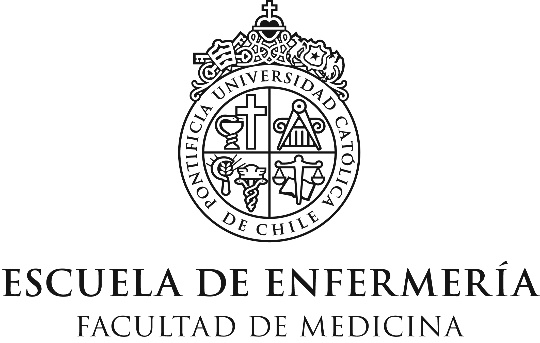 DEPARTAMENTO CIENCIAS DE LA SALUD/ ESCUELA DE MEDICINAFACULTAD DE MEDICINADirección de Investigación Departamento Ciencias de la SaludDirección de Investigación y Doctorado Escuela de Medicina DIDEMUCFORMULARIO DE INFORME  CONCURSO INTERDISCIPLINARIO DE INVESTIGACION ESCUELA DE MEDICINA Y DEPARTAMENTO CIENCIAS DE LA SALUD.DATOS GENERALESTítulo del Proyecto (en español): Período de ejecución:INVESTIGADOR PRINCIPAL ESCUELA DE MEDICINAINVESTIGADOR PRINCIPAL DEPARTAMENTI CIENCIAS DE LA SALUDCO-INVESTIGADORESDATOS GENERALES DE LA INVESTIGACIÓNRESUMEN DE INFORME PRESUPUESTARIOINFORME Elabore un informe que contenga los siguientes contenidos, siguiendo el orden y extensión correspondiente a cada acápite listado:Resumen Ejecutivo: debe incluir los antecedentes principales, la hipótesis de trabajo y objetivos, los resultados obtenidos y las conclusiones (máx. 3/4 página, letra Calibri, tamaño 11).Hipótesis planteada y Objetivos propuestos (máximo 1 página)Metodología utilizada (máximo 1 y 1/2 página)Resultados relacionados y no relacionados a los objetivos (1 y 1/2 página y figuras como anexos)Discusión y conclusiones incluyendo discusión de resultados no obtenidos (1 página)Otros, si aplica (1/2 página). Por ej. Resultados obtenidos por alumnos.Bibliografía (máximo 1 página)Nombre:Nombre:Categoría Académica:Departamento:Horas de Dedicación al proyecto: Jornada de Contrato (hrs/semana):Dirección electrónica: FIRMA: Nombre:Nombre:Categoría Académica:Departamento:Horas de Dedicación al proyecto: Jornada de Contrato (hrs/semana):Dirección electrónica: FIRMA: NombreHrs. dedicación al ProyectoFirma1-2-3-Objetivos cumplidosObjetivos no cumplidosJustificación del incumplimiento de los objetivosLogros del ProyectoAlumnos participantesITEMMONTO ($)TOTAL